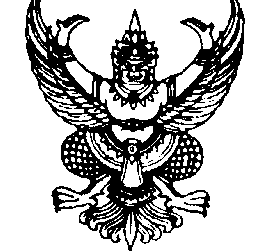 ที่ ลป 0319/120			     สำนักงานพัฒนาชุมชนอำเภอแจ้ห่ม					     ถนนแจ้ห่ม-ลำปาง  52120  					        11     กันยายน   2562เรื่อง    รายงานผลการดำเนินงาน OTOP ที่ส่งเสริมให้จดทะเบียน GIเรียน    พัฒนาการจังหวัดลำปางอ้างถึง    หนังสือจังหวัดลำปาง ที่ ลป 0019.3/ว 25732  ลงวันที่  27  ตุลาคม  2559	         ตามที่จังหวัดลำปาง  ให้อำเภอดำเนินการสำรวจข้อมูลผลิตภัณฑ์ OTOP ที่ผ่านการขึ้นทะเบียนสินค้า GI และสำรวจข้อมูลผลิตภัณฑ์ OTOP ที่มีคุณสมบัติของสินค้า GI ซึ่งยังไม่ได้รับการขึ้นทะเบียนสินค้า GI พร้อมทั้งรายงานผลให้จังหวัดทราบเป็นประจำทุกเดือน นั้น        		การดำเนินงานดังกล่าว ในเดือนกันยายน  พ.ศ. 2562 อำเภอแจ้ห่ม ไม่มีผลการดำเนินงานแต่ประการใด		จึงเรียนมาเพื่อโปรดทราบ                    ขอแสดงความนับถือ						(นางวิลาศ  โชติจินดากุล)				 นักวิชาการพัฒนาชุมชนชำนาญการ รักษาราชการแทน						พัฒนาการอำเภอแจ้ห่มโทร/โทรสาร 0 5427 1284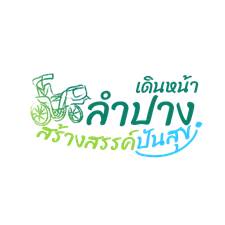 